En la Universidad de Jaén, el día 14 de diciembre de 2020, a las 11.00 horas, tiene lugar la reunión de la Comisión de Biblioteca, con la asistencia de los siguientes miembros:D. Felipe Serrano EstrellaD. Francisco Javier Gallego ÁlvarezDña. Rocío Jiménez MedinaDña. Manuela Merino GarcíaD. Pedro Luis Pancorbo HidalgoD. Francisco Partal UreñaD. Sebastián Jarillo CalvarroDisculpan su asistencia:D. Eduardo Domínguez MaesoDña. Lourdes de la Torre MartínezOrden del díaPlan de Prevención, Protección y Vigilancia COVID 19Los acuerdos transformativos. InformePropuestas de adquisición de recursos informativos y cierre de presupuesto 2020Presupuesto 2021Ruegos y preguntasDesarrollo de la Comisión:D. Felipe Serrano inicia la reunión dando la bienvenida a los nuevos miembros que se incorporan a la Comisión de Biblioteca:Dña. Rocío Jiménez MedinaDña. Manuela Merino GarcíaD. Pedro Luis Pancorbo HidalgoD. Francisco Partal UreñaTras agradecer el trabajo realizado por los miembros salientes, da la palabra a D. Sebastián Jarillo, que, haciendo referencia al Reglamento de la Biblioteca de la Universidad de Jaén, detalla la composición y funciones de la ComisiónD. Felipe Serrano presenta el Plan de Prevención, Protección y Vigilancia COVID 19, indicando los aspectos más significativos, tras lo que da la palabra a D. Sebastián Jarillo, que detalla y explica los procedimientos específicos de Biblioteca, incidiendo en el servicio de consulta en sala. Dña. Manuela Merino advierte de un error en la redacción del que se toma nota para su corrección.D. Felipe Serrano presenta el informe “Los acuerdos transformativos”, tras lo que da la palabra a D. Sebastián Jarillo, que detalla las características de dichos contratos. D. Pedro Luis Pancorbo explica la situación en su área de conocimiento. D. Felipe Serrano incide en la importancia de tomar la iniciativa al respecto y anima a Biblioteca a profundizar en el tema y a empezar a dar pasos para poder tener una información más exhaustiva que nos ayude a la toma de decisiones.D. Felipe Serrano presenta las propuestas de adquisición de recursos informativos y cierre de presupuesto 2020, dando la palabra a D. Sebastián Jarillo, que detalla y explica el informe. Tras discusión, la Comisión de Biblioteca aprueba todas las propuestas del PDI y de la propia Biblioteca.Propuestas del PDI:Propuestas de Biblioteca, siempre que haya capacidad de gasto:Renovación de la plataforma Unebook Colecciones de Springer para completar el año 2017.Colección Springer Intelligent Technologies & Robotics 2019 y 2020. Completar los fondos de la colección de Elsevier. Transformar el actual acuerdo de suscripción de la colección de revistas Cambridge University PressD. Felipe Serrano presenta el Presupuesto 2021 incidiendo en los recortes que se han tenido que asumir debido a los recortes que a su vez ha hecho la Junta de Andalucía a las Universidades, tras lo que da la palabra a D. Sebastián Jarillo que detalla cada una de las partidas e insiste en que se ha hecho todo lo posible por ahorrar en formatos intentando mantener los contenidos. El Presupuesto 2021 queda fijado de la siguiente manera:Adquisiciones bibliográficas: 202.000,00 €Hemeroteca: 475.400,00 €Sin más temas que tratar se da por concluida la reunión a las 13:00 horas.Universidad de Jaén. 14 de diciembre de 2020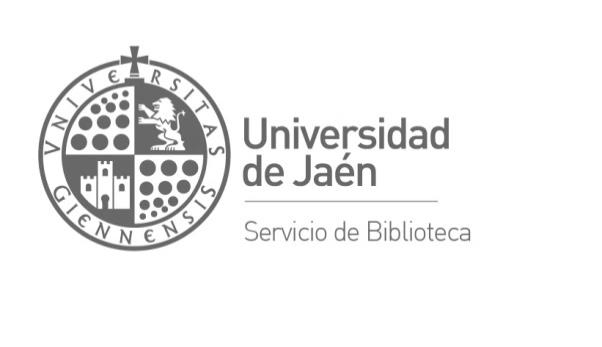 ACTA DE LA REUNIÓN DE LA COMISIÓN DE BIBLIOTECAUniversidad de Jaén, 14 de diciembre de 2020AUTORTITULOEDITORIALAÑOBeatrice DIDIERLe dictionnaire universel des crétrices (3 volúmenes)Editions des femmes2013Martine LACASDes femmes peintresSeuil2015Anne LAFONTPlumes et pinceaux: Discours de femmesLes Presses du rÃ©el2012Clarisse NICOÃDSKIUne histoire des femmes peintresJean-Claude LattÃ¨s1994Norbert ROULANDA la decouverte des femmes artistesPresses universitaires d'Aix-Marseille2016Anne RIVIEREDictionnaire des sculptrices en FranceMare Martin2018Severine SOFIOArtistes femmesCNRS Editions2016Laura AURICCHIOAdele Labille-GuiardGetty Trust Publications2009Carole BLUMENFELDMarguerite Gérard 1761-1837National Galleries Scotland2019Reine-Marie PARISCamille Claudel, 1864-1943Economica2012FIERRO, Maribel (ed.). The Routledge handbook of Muslim IberiaRoutledge2020Pegalajar Palomino, M.C; Amber Montes, D; MartÃnez Valdivia, E. y PeÃ±a HitaEl trabajo fin de grado en ciencias de la educación: orientaciones para su elaboración y defensa.Mc Graw Hill2020Título de revistaFormatoDynaOnlineInternational Journal of BusinessOnline